CMS 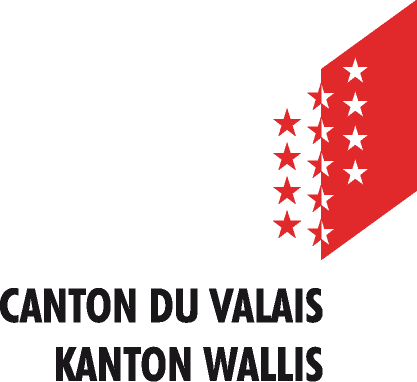 Demande de prise en charge de frais médicaux extraordinairesCoordonnées du bénéficiaireMotif(s) de la demande et précisionsVeuillez joindre les justificatifs (police d’assurance-maladie, justificatifs des frais de santé, certificat médical, ordonnances, …)Signature CMS / CRVS :	Préavis du Service de l’action sociale 	La demande est préavisée favorablement 	La demande est préavisée négativementRemarques et précisions sur le préavis:Signature SAS :	NomPrénomNuméro cantonalCommuneAssistant socialCoûtDurée / prise en charge demandéeDu :Au :DateDate